		Agreement			Concerning the Adoption of Harmonized Technical United Nations Regulations for Wheeled Vehicles, Equipment and Parts which can be Fitted and/or be Used on Wheeled Vehicles and the Conditions for Reciprocal Recognition of Approvals Granted on the Basis of these United Nations Regulations*(Revision 3, including the amendments which entered into force on 14 September 2017)_________		Addendum 98 – UN Regulation No. 99		Revision 3 – Amendment 4Supplement 13 to the original version of the Regulation – Date of entry into force: 10 October 2017		Uniform provisions concerning the approval of gas-discharge light sources for use in approved gas-discharge lamp units of power-driven vehiclesThis document is meant purely as documentation tool. The authentic and legal binding texts is: -	ECE/TRANS/WP.29/2017/36 (1622500)._________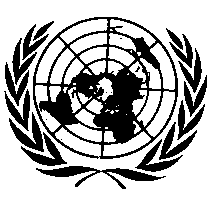 UNITED NATIONSParagraph 3.6.2., amend to read:"3.6.2.	Run-up3.6.2.1.	For gas-discharge light sources having an objective luminous flux which exceeds 2,000 lm:When measured according to the conditions specified in Annex 4, the gas-discharge light source shall emit at least:After 1 second: 25 per cent of its objective luminous flux;After 4 seconds: 80 per cent of its objective luminous flux.The objective luminous flux as indicated on the relevant data sheet.3.6.2.2.	For gas-discharge light sources having an objective luminous flux which does not exceed 2,000 lm and does not contain black stripes:When measured according to the conditions specified in Annex 4, the gas-discharge light sources shall emit at least 800 lm after 1 second and at least 1,000 lm after 4 seconds.The objective luminous flux as indicated on the relevant data sheet.3.6.2.3.	For gas-discharge light sources having an objective luminous flux which does not exceed 2,000 lm but does contain black stripes:When measured according to the conditions specified in Annex 4, the gas-discharge light sources shall emit at least 700 lm after 1 second and at least 900 lm after 4 seconds.The objective luminous flux as indicated on the relevant data sheet.3.6.2.4.	For gas-discharge light sources having more than one objective luminous flux, and at least one objective luminous flux does not exceed 2,000 lm:When measured according to the conditions specified in Annex 4, the gas-discharge light sources shall emit at least 800 lm after 1 second and at least 1,000 lm after 4 seconds.The objective luminous flux as indicated on the relevant data sheet."E/ECE/324/Rev.1/Add.98/Rev.3/Amend.4−E/ECE/TRANS/505/Rev.1/Add.98/Rev.3/Amend.4E/ECE/324/Rev.1/Add.98/Rev.3/Amend.4−E/ECE/TRANS/505/Rev.1/Add.98/Rev.3/Amend.47 December 2017